Załącznik A – szczegółowy opis przedmiotu zamówienia w zakresie części 1.Uwaga! Należy zachować wymiary podane na rozrysach. Dodatkowe wymagania Zamawiającego:Przedmiot zamówienia obejmuje również montaż wymienionych elementów wyposażenia meblowego zgodnie z rzutami i wizualizacjami. Wykonawca we własnym zakresie zapewni wszystkie niezbędne materiały do wykonania prac montażowych.Biurka należy wykonać ściśle według rzutów i zaleceń widniejących na rysunkach. SymbolNazwa  Rysunek/zdjęcieOpis Ilość I.Biurko 160x80cm (blat biały, nogi – kolor dąb naturalny)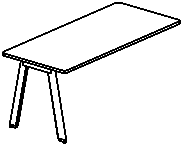 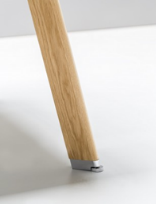 Wymiary:160 (szer.) x 80 (gł.) x 74 (wys.) cmWykonanie: Płyta melaminowana gr. 25 mmStelaż lakierowany, wykonany z blachy profilowanej gr. 2 mm,Nogi drewniane, dąb natura z chromowanymi stopkamiKolorystyka:Blat - białyNogi drewniane, dąb natura z chromowanymi stopkamiDane techniczne:Blat wykonany z trójwarstwowej płyty wiórowej grubości min. 25mm w klasie higieniczności E1 obustronnie melaminowanej na kolor biały 2700. Wąskie krawędzie zabezpieczone są obrzeżem PCV grubości 2mm w kolorze płyty. Krawędzie obrzeża zaokrąglone R=2mm. Narożniki blatu zaokrąglone R= ok 50mm, maksymalnie R=90 mm Blat powinien mieć możliwość poziomowania w zakresie 1 cm. Wszystkie wycięcia w blacie (pod konstrukcję i okablowanie) powinny być wykonane na etapie produkcyjnym. Zamawiający nie dopuszcza wykonywania tego typu prac ręcznie.Ramę stelaża wykonano z profilowanej blachy stalowej o grubości min 2mm tworzącej profil otwarty o przekroju ok 35x55mm, dopuszczalne jest odstępstwo +/- 25 mm. Rama powinna być mocowana do blatu za pomocą wpustek tworzywowych i śrub imbusowych z gwintem metrycznym. Ze względu na małą trwałość połączenia nie dopuszcza się wkręcania śrub bezpośrednio w płytę. Stelaż lakierowany proszkowo.Nogi stołu wykonane z drewna dębowego o przekroju 34x83mm z tolerancja +/- 5mm, lakierowanego lakierem bezbarwnym lub woskowanego. Od strony zewnętrznej noga zaokrąglona promieniem R=17,5mm lub większym. Wewnętrzne krawędzie pod kątem prostym. Przekrój nogi powinien się zwężać ku dolnej części. Kąt pochylenia nogi w stosunku do blatu mieści się w zakresie 80-85°,  kierowane na zewnątrz. Wszystkie nogi powinny mieć te same wymiary w przekroju na danym poziomie i te same parametry. Nogi mają się zwężać ku dołowi.Od strony wewnętrznej jedna noga wyposażona w wyfrezowaną przestrzeń po całej długości nogi, umożliwiającą pionowe prowadzenie okablowania. Wyfrezowanie zamaskowane za pomocą zaślepki wykonanej z litego drewna w kolorze nogi.Noga jest wsparta na stopce z chromowanego aluminium o przekroju dopasowanym do profilu nogi. Wysokość stopki wynosi ok 30mm i posiada wbudowany regulator wykonany z chromowanego aluminium, umożliwiający poziomowanie w zakresie min.  10 mm. Dopuszczalne jest zastosowanie mechanizmu równoważnego.Noga mocowana za pomocą adaptera stalowego łączącego jednocześnie ramę z nogą za pomocą jednej śruby. Użycie adaptera daje możliwość wielokrotnego montażu oraz demontażu nogi bez utraty stabilności konstrukcji. Nie dopuszcza się zastosowania konstrukcji spawanej. Biurko wsparte na kontenerze.Biurko powinno umożliwiać zmianę sposobu podparcia (na dwie nogi zamiast kontenera i na odwrót). Rozwiązanie powinno być systemowe i wielokrotnego wykorzystania.36  szt.Ia.Biurko podwójne wsparte na szafkach 180x160cm (blat biały, nogi – kolor dąb naturalny)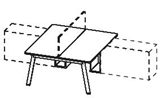 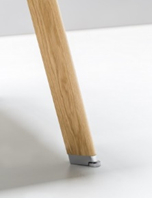 Wymiary:180 (szer.) x 160 (gł.) x 74 (wys.) cmWykonanie: Płyta melaminowana gr. 25 mmStelaż lakierowany, wykonany z blachy profilowanej gr. 2 mm,Nogi drewniane, dąb natura z chromowanymi stopkamiDane techniczne:Blat wykonany z trójwarstwowej płyty wiórowej grubości min 25mm w klasie higieniczności E1 obustronnie melaminowanej na kolor biały 2700. Wąskie krawędzie zabezpieczone są obrzeżem PCV grubości 2mm w kolorze płyty. Krawędzie obrzeża zaokrąglone R=2mm. Narożniki blatu zaokrąglone R= ok 50mm, maksymalnie R=90 mm. Blat powinien mieć możliwość poziomowania w zakresie 1 cm. Wszystkie wycięcia w blacie (pod konstrukcję i okablowanie) powinny być wykonane na etapie produkcyjnym. Zamawiający nie dopuszcza wykonywania tego typu prac ręcznie. Ramę stelaża wykonano z profilowanej blachy stalowej o grubości min 2mm tworzącej profil otwarty o przekroju ok 35x55mm, dopuszczalne jest odstępstwo +/- 25 mm. Rama powinna być mocowana do blatu za pomocą wpustek tworzywowych  lub muf metalowych  i śrub imbusowych z gwintem metrycznym. Ze względu na małą trwałość połączenia nie dopuszcza się wkręcania śrub bezpośrednio w płytę. Stelaż lakierowany proszkowo.Nogi stołu wykonane z drewna dębowego o przekroju 34x83mm z tolerancją +/- 5mm, lakierowanego lakierem bezbarwnym lub woskowanego. Od strony zewnętrznej noga zaokrąglona promieniem R=17,5mm lub większym. Wewnętrzne krawędzie pod kątem prostym. Przekrój nogi powinien się zwężać ku dolnej części. Kąt pochylenia nogi w stosunku do blatu mieści się w zakresie 80-85°,  kierowane na zewnątrz. Wszystkie nogi powinny mieć te same wymiary w przekroju na danym poziomie i te same parametry. Nogi mają się zwężać ku dołowi.Noga jest wsparta na stopce z chromowanego aluminium o przekroju dopasowanym do profilu nogi. Wysokość stopki wynosi ok 30mm i posiada wbudowany regulator wykonany z chromowanego aluminium, umożliwiający poziomowanie w zakresie min 10mm.   Dopuszczalne jest zastosowanie mechanizmu równoważnego.Noga mocowana za pomocą adaptera stalowego łączącego jednocześnie ramę z nogą za pomocą jednej śruby. Użycie adaptera daje możliwość wielokrotnego montażu oraz demontażu nogi bez utraty stabilności konstrukcji. Nie dopuszcza się zastosowania konstrukcji spawanej. Biurko wsparte na kontenerze.Biurko powinno umożliwiać zmianę sposobu podparcia (na dwie nogi zamiast kontenera i na odwrót). Rozwiązanie powinno być systemowe i wielokrotnego wykorzystania.9 szt.Ib.Biurko pojedyncze160 x 80 cm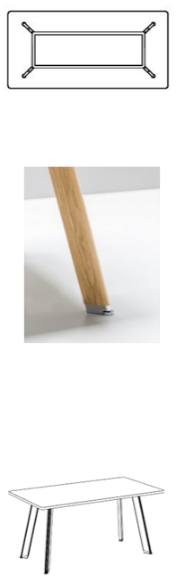 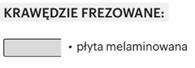 Wymiary:160 (szer.) x 80 (gł.) x 74 (wys.) cmWykonanie: Płyta melaminowana gr. 25 mmStelaż lakierowany, wykonany z blachy profilowanej gr. 2 mm,Nogi drewniane, dąb natura z chromowanymi stopkamiKolorystyka:Blat – biały 2700Nogi drewniane, dąb natura z chromowanymi stopkamiDane techniczne:Blat wykonany z trójwarstwowej płyty wiórowej grubości min 25mm w klasie higieniczności E1 obustronnie melaminowanej na kolor biały 2700. Wąskie krawędzie zabezpieczone są obrzeżem PCV grubości 2mm w kolorze płyty. Krawędzie obrzeża zaokrąglone R=2mm. Narożniki blatu zaokrąglone R= ok 50mm, maksymalnie R=90 mm. Blat powinien mieć możliwość poziomowania w zakresie 1 cm. Wszystkie wycięcia w blacie (pod konstrukcję i okablowanie) powinny być wykonane na etapie produkcyjnym. Zamawiający nie dopuszcza wykonywania tego typu prac ręcznie. Ramę stelaża wykonano z profilowanej blachy stalowej o grubości min 2mm tworzącej profil otwarty o przekroju ok 35x55mm, dopuszczalne jest odstępstwo +/- 25 mm. Rama powinna być mocowanado blatu za pomocą wpustek tworzywowych lub muf metalowych i śrub imbusowych z gwintem metrycznym. Ze względu na małą trwałość połączenia nie dopuszcza się wkręcania śrub bezpośrednio w płytę. Stelaż lakierowany proszkowo.Nogi stołu wykonane z drewna dębowego o przekroju 34x83mm z tolerancja +/- 5mm, lakierowanego lakierem bezbarwnym lub woskowanego. Od strony zewnętrznej noga zaokrąglona promieniem R=17,5mm lub większym. Wewnętrzne krawędzie pod kątem prostym. Przekrój nogi powinien się zwężać ku dolnej części. Kąt pochylenia nogi w stosunku do blatu mieści się w zakresie 80-85°,  kierowane na zewnątrz. Wszystkie nogi powinny mieć te same wymiary w przekroju na danym poziomie i te same parametry. Nogi mają się zwężać ku dołowi.Noga jest wsparta na stopce z chromowanego aluminium o przekroju dopasowanym do profilu nogi. Wysokość stopki wynosi ok 30mm i posiada wbudowany regulator metalowy poddany chromowaniu, umożliwiający poziomowanie w zakresie min 10mm.  Dopuszczalne jest zastosowanie mechanizmu równoważnegoNoga mocowana za pomocą adaptera stalowego łączącego jednocześnie ramę z nogą za pomocą jednej śruby. Użycie adaptera daje możliwość wielokrotnego montażu oraz demontażu nogi bez utraty stabilności konstrukcji. Nie dopuszcza się zastosowania konstrukcji spawanej.W nodze powinien się znaleźć kanał kablowy, maskowany drewnem tego samego rodzaju, co noga.2 szt.II.Kontener przystosowany do wsparcia biurka43 x 60 x 65 cm(kolor dąb naturalny)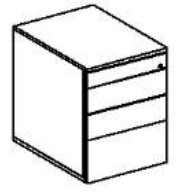 Wymiary:43 (szer.) x 60 (gł.) x 65 (wys.) cmWykonanie: Korpus: płyta wiórowa melaminowana gr. 18mm, oklejona obrzeżem PCVKolorystyka:Dąb naturaDane techniczne:Korpus oraz fronty kontenera są wykonane z trójwarstwowej płyty wiórowej w klasie higieniczności E1 o grubości min 18mm obustronnie melaminowanej w kolorze dąb natura 0400. Widoczne wąskie płaszczyzny zabezpieczone są obrzeżem PCV/ABS grubości 2mm w kolorze płyty. Krawędzie obrzeża zaokrąglone R=2mm.Wieniec dolny połączony z korpusem za pomocą śrub imbusowych typu konfirmat. Wszystkie pozostałe połączenia elementów płytowych wykonane przy pomocy niewidocznych na zewnątrz złącz mimośrodowych zapewniających trwałość połączenia oraz możliwość wymiany poszczególnych elementów kontenera w przypadku uszkodzenia. Do łączenia korpusu kontenera nie dopuszcza się użycia kleju. Kontener  jest posadowiony na czterech stopkach. Otwieranie frontów odbywa się za pomocą bocznego pochwytu. Przestrzeń między bokiem, a frontem od strony wewnętrznej zasłonięta jest płaskownikiem z aluminium anodowanego.Kontener jest wyposażony w trzy szuflady oraz piórnik. Szuflady tworzywowe w kolorze czarnym wyposażone w prowadnice kulkowe zapewniające samodociąg, min 75% wysuwu oraz nośność min 25kg. W górnej części kontenera, jako osobny front zamontowano wysuwny piórnik tworzywowy w kolorze czarnym. Kontener wyposażony w zamek centralny jednocześnie blokujący wszystkie szuflady oraz piórnik. Dla bezpieczeństwa użytkownika kontener wyposażony w blokadę wysuwu więcej niż jednej szuflady. 54 szt.III.Półka wisząca, min. trzykomorowa min. 150x30x min. 25cm  (kolor biały)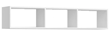 Wymiary:Min. 150 (szer.) x 30 (gł.) x  min. 25 (wys.) cm Kolorystyka:Kolor biała, dwie na danej ścianie zawieszane jedna pod drugą z przesunięciem.Wykonanie:Wykonana z trójwarstwowej płyty wiórowej w klasie higieniczności E1 o grubości min. 18 mm obustronnie melaminowanej. Widoczne wąskie płaszczyzny zabezpieczone są obrzeżem PCV grubości 2mm w kolorze płyty. Krawędzie obrzeża zaokrąglone R=2mm. Szafka ma posiadać min. 3 przestrzenie na segregatory. 58 szt.IV.Fotel obrotowy (kolor szary/biały)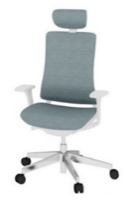 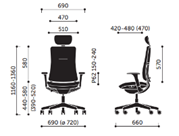 Wykonanie: Tkanina  Select 67098, plastik w kolorze jasnoszarym, baza aluminium polerowaneDane techniczne:Podstawa pięcioramienna, wykonana ze stopu metali lekkich, w kolorze chrom (polerowane aluminium).Samohamowne kółka jezdne fi 65 mm do powierzchni twardych, jasnoszare.Amortyzator gazowy w kolorze chrom zapewniający płynną regulację wysokości siedziska, z tzw. „poduszką powietrzną”.Nowoczesny mechanizm SYNCHRO umożliwiający synchroniczne odchylanie oparcia i siedziska z możliwością zablokowania w 5 położeniach z regulacją twardości sprężyny za pomocą wygodnego pokrętła znajdującego się po prawej stronie siedziska, umożliwiającego regulację mechanizmu w pozycji siedzącej, odchylonej do tyłu. Mechanizm typu SFL z dodatkowym pochyleniem siedziska -3° i regulacją jego głębokości w zakresie 60mm. Mechanizm ukryty pod maskownicą siedziska. Przyciski regulacji mechanizmu ergonomicznie umieszczone pod siedziskiem.Siedzisko wykonane z tworzywa sztucznego, wyściełane trudnopalną pianką poliuretanową wykonaną w technologii pianek wylewanych w formach o gęstości 80kg/m3, pod siedziskiem maskownica w kolorze jasnoszarym.Oparcie o konstrukcji z tworzywa sztucznego, pokrytego trudnopalną pianką poliuretanową wylewaną w formie, o gęstości 85 kg/m3, obustronnie tapicerowane. Oparcie z mechanizmem połączone ramą wykonaną ze stopu metali lekkich, malowane proszkowo na kolor biały.Pianki krzesła wykonane w technologii pianek trudnopalnych. Załączyć oświadczenie producenta o możliwości wykonania krzeseł z pianek trudnopalnych dla przedmiotowego postępowania wraz z świadectwem z badań potwierdzających klasę trudnopalności pianek zgodnych z normą PN EN 1021:1:2Podłokietniki o konstrukcji ze stopu metali lekkich, malowane proszkowo na kolor biały, łączą się w sposób estetyczny pod siedziskiem z ramą oparcia. Podłokietniki regulowane w zakresie góra-dół, nakładka podłokietnika w zakresie przód-tył, oraz na boki. Nakładki z miękkiego poliuretanu PU w kolorze jasnoszarym. Krzesło posiada tapicerowany, miękki zagłówek, regulowany w zakresie wysokości oraz głębokościKrzesło tapicerowane tkaniną z włókna 85% wełna, 15% poliamid, gramatura min. 365 g/m2 z atestami: trudnopalności EN 1021:1:2, ścieralności min. 200 000 cykli (EN ISO 12947-2), odporności na piling 4 (EN ISO 12945-2), odporność na światło (EN ISO 105-B02) 5-8. Nie dopuszcza się tkaniny o innym składzie  gatunkowym i niższych parametrachWymagany protokół oceny ergonomicznej w zakresie zgodności z PN EN 1335-1Wymagane potwierdzenie zgodność produktu z normą EN 1335:1:2:3 (wymiary, bezpieczeństwo, stabilność i wytrzymałość), wystawione przez niezależną, akredytowaną jednostkę uprawnioną do wydawania tego rodzaju zaświadczeń. Jako jednostkę akredytowaną uznaje się każdą jednostkę badawczą i certyfikującą posiadającą akredytację krajowego ośrodka certyfikującego – w przypadku Polski jest to Polskie Centrum Akredytacji (PCA), w przypadku certyfikatów  wystawionych przez kraj zrzeszony w Unii Europejskiej, jako jednostkę akredytowaną uznaje się każdą jednostkę badawczą i certyfikującą posiadającą akredytację odpowiednika PCA w tym kraju.54 sztukiVa.Szafa z drzwiami, pełna 120x46x178cm (kolor dąb naturalny)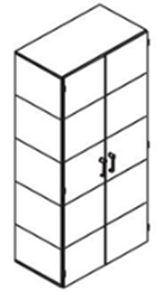 Dokumenty wymagane do złożenia wraz z ofertą :Szafa musi posiadać certyfikat zgodności z normami dotyczącymi jakości mebli danego rodzaju: PN-EN 14073-2:2006,  wystawiony przez niezależną jednostkę certyfikującą.Wymiary:120,1 (szer.) x 46 (gł.) x 178,2 (wys.) cmWykonanie: Korpus: 18mm płyta melaminowana, obrzeże PCV, ściana tylna 18mmWieniec górny i dolny: 18mm płyta melaminowanaCokół: cokół metalowy, lakierowany proszkowo, regulacja poziomu (20 mm), cztery lub sześć punktów regulacji (w zależności od szerokości)Kolorystyka:Dąb naturalny/białeDane techniczne:Korpus szafy wykonany jest z trójwarstwowej płyty wiórowej w klasie higieniczności E1 obustronnie melaminowanej o grubości min 18mm. Widoczne są wąskie krawędzie zabezpieczone obrzeżem PCV grubości 2mm w kolorze płyty. Krawędzie obrzeża zaokrąglone R=2mm. Korpus szafy połączony jest za pomocą złączy mimośrodowych umożliwiających wymianę poszczególnych elementów w przypadku uszkodzenia. Ściana tylna wpuszczana jest w wyfrezowanie w ścianach bocznych oraz wieńcach korpusu. Kolorystyka ściany tylnej zgodna z kolorystyką korpusu szafy. Wieniec górny oraz dolny nakładany. .Fronty nachodzą na wieńce. Drzwi wyposażone są w zawiasy obiektowe z kątem otwarcia min 110°. Fronty zamykane zamkiem baskwilowym z wymienną wkładką patentową wyposażoną w dwa klucze łamane. Zamek posiada możliwość zastosowania klucza master, który pozwala na otwarcie wielu zamków tym samym kluczem. We froncie prawym zamontowany jest uchwyt dwupunktowy o rozstawie 128mm zintegrowany z cylindrem zamka. We froncie lewym analogiczny uchwyt niezintegrowany z zamkiem. Szafa wyposażona w półki metalowe wykonane z profilowanej blachy stalowej o grubości min 1mm, lakierowanej proszkowo na kolor biały. Dla zachowania sztywności konstrukcji półki wymagane jest zastosowanie metalowych wzmocnień podłużnych. Półki metalowe należy wyposażyć w podpórki typu secura zapobiegające przypadkowemu wysunięciu półki. Półka powinna mieć możliwość regulacji położenia na całej wysokości szafy co 30-35mm. Dopuszcza się rozwiązanie zamienne:  Półki wykonane z płyty wiórowej, trójwarstwowej obustronnie laminowanej (melamina), zabezpieczone obrzeżem o grubości min. 2 mm, zaokrąglonym R=2mmSzafa posadowiona jest na cokole metalowym, wykonanym ze stali lakierowanej proszkowo. Cokół wyposażony jest w stopki poziomujące w zakresie min 15mm. Po zamontowaniu cokołu poziomowanie odbywa się od wewnątrz szafy. Wysokość cokołu ok 7cm.Cokół przesłoniony jest  listwą frontową wykonaną z trójwarstwowej płyty wiórowej w klasie higieniczności E1 obustronnie melaminowanej w kolorze korpusu. 15 szt.Vb.Szafa z drzwiami, pełna 80x46x178cm (kolor dąb naturalny)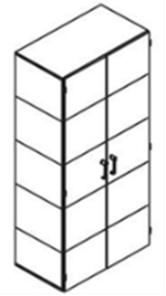 Dokumenty wymagane do złożenia wraz z ofertą :Szafa musi posiadać certyfikat zgodności z normami dotyczącymi jakości mebli danego rodzaju: PN-EN 14073-2:2006,  wystawiony przez niezależną jednostkę certyfikującą.Wymiary:80,1 (szer.) x 46 (gł.) x 178,2 (wys.) cmWykonanie: Korpus: 18mm płyta melaminowana, obrzeże PCV, ściana tylna 18mmWieniec górny i dolny: 18mm płyta melaminowanaCokół: cokół metalowy, lakierowany proszkowo, regulacja poziomu (20 mm), cztery lub sześć punktów regulacji (w zależności od szerokości)Kolorystyka:Dąb naturalny/białeDane techniczne:Korpus szafy wykonany jest z trójwarstwowej płyty wiórowej w klasie higieniczności E1 obustronnie melaminowanej o grubości min 18mm. Widoczne są wąskie krawędzie zabezpieczone obrzeżem PCV grubości 2mm w kolorze płyty. Krawędzie obrzeża zaokrąglone R=2mm. Korpus szafy połączony jest za pomocą złączy mimośrodowych umożliwiających wymianę poszczególnych elementów w przypadku uszkodzenia. Ściana tylna wpuszczana jest w wyfrezowanie w ścianach bocznych oraz wieńcach korpusu. Kolorystyka ściany tylnej zgodna z kolorystyką korpusu szafy. Wieniec górny oraz dolny nakładany. Półki wykonane z płyty wiórowej, trójwarstwowej obustronnie laminowanej (melamina), zabezpieczone obrzeżem o grubości min. 2 mm, zaokrąglonym R=2mm.Fronty nachodzą na wieńce. Drzwi wyposażone są w zawiasy obiektowe z kątem otwarcia min 110°. Fronty zamykane zamkiem baskwilowym z wymienną wkładką patentową wyposażoną w dwa klucze łamane. Zamek posiada możliwość zastosowania klucza master, który pozwala na otwarcie wielu zamków tym samym kluczem. We froncie prawym zamontowany jest uchwyt dwupunktowy o rozstawie 128mm zintegrowany z cylindrem zamka. We froncie lewym analogiczny uchwyt niezintegrowany z zamkiem. Szafa wyposażona w półkę metalową wykonane z profilowanej blachy stalowej o grubości min 1mm, lakierowanej proszkowo na kolor biały. Dla zachowania sztywności konstrukcji półki wymagane jest zastosowanie metalowych wzmocnień podłużnych. Półki metalowe należy wyposażyć w podpórki typu secura zapobiegające przypadkowemu wysunięciu półki. Półka powinna mieć możliwość regulacji położenia na całej wysokości szafy co 30-35 mm.  Dopuszcza się rozwiązanie zamienne:  Półki wykonane z płyty wiórowej, trójwarstwowej obustronnie laminowanej (melamina), zabezpieczone obrzeżem o grubości min. 2 mm, zaokrąglonym R=2mm.Szafa posadowiona jest na cokole metalowym, wykonanym ze stali lakierowanej proszkowo. Cokół wyposażony jest w stopki poziomujące w zakresie min 15mm. Po zamontowaniu cokołu poziomowanie odbywa się od wewnątrz szafy. Wysokość cokołu ok 7cm.Cokół przesłoniony jest  listwą frontową wykonaną z trójwarstwowej płyty wiórowej w klasie higieniczności E1 obustronnie melaminowanej w kolorze korpusu. 7 szt.VI.Szafa z przeszkleniem 100x46x178cm (kolor dąb naturalny)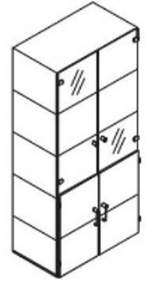 Dokumenty wymagane do złożenia wraz z ofertą :Szafa musi posiadać certyfikat zgodności z normami dotyczącymi jakości mebli danego rodzaju: PN-EN 14073-2:2006,  wystawiony przez niezależną jednostkę certyfikującą.Wymiary:100,1 (szer.) x 46 (gł.) x 178,2 (wys.) cmWykonanie: Korpus: 18 mm płyta melaminowana, obrzeże PCV, ściana tylna 18mmWieniec górny i dolny: 18mm płyta melaminowanaCokół: cokół metalowy, lakierowany proszkowo, regulacja poziomu (20 mm), cztery lub sześć punktów regulacji (w zależności od szerokości)Kolorystyka:Dąb naturalny/białeDane techniczne:Korpus szafy wykonany jest z trójwarstwowej płyty wiórowej w klasie higieniczności E1 obustronnie melaminowanej o grubości min 18mm. Widoczne są wąskie krawędzie zabezpieczone obrzeżem PCV grubości 2mm w kolorze płyty. Krawędzie obrzeża zaokrąglone R=2mm. Korpus szafy połączony jest za pomocą złączy mimośrodowych umożliwiających wymianę poszczególnych elementów w przypadku uszkodzenia. Ściana tylna wpuszczana jest w wyfrezowanie w ścianach bocznych oraz wieńcach korpusu. Kolorystyka ściany tylnej zgodna z kolorystyką korpusu szafy. Wieniec górny oraz dolny nakładany. Front szafy dzielony na część przeszkloną oraz płytową. Fronty górne (trzy przestrzeniesegragatorowe) wykonać z hartowanego, przezroczystego szkła typu float o grubości min 5mm. Drzwi wyposażyć w zawiasy z kątem otwarcia min 110° oraz jednopunktoweuchwyty satynowane. Fronty dolne (dwie przestrzenie segregatorowe) wykonać z trójwarstwowej płyty wiórowejw klasie higieniczności E1 obustronnie melaminowanej w kolorze dąb natura. o grubości min 18mm. Widoczne wąskie krawędzie zabezpieczyć obrzeżem PCV grubości 2 mm w kolorze płyty. Krawędzie obrzeża zaokrąglić R=2mm. Drzwi wyposażyć w zawiasy obiektowe z kątem otwarcia min 110°. Fronty zamykane zamkiem baskwilowym z wymienną wkładką patentową wyposażoną w dwa klucze łamane. Zamek powinien posiadać możliwość zastosowania klucza master, który pozwala na otwarcie wielu zamków tym samym kluczem. We froncie prawym zamontowany uchwyt dwupunktowy o rozstawie 128 mm zintegrowany z cylindrem zamka. We froncie lewym analogicznyuchwyt niezintegrowany z zamkiem. Szafa wyposażona w półkę metalową wykonane z profilowanej blachy stalowej o grubości min 1mm, lakierowanej proszkowo na kolor biały . Dla zachowania sztywnościkonstrukcji półki wymagane jest zastosowanie metalowych wzmocnień podłużnych. Półkimetalowe należy wyposażyć w podpórki typu secura zapobiegające przypadkowemuwysunięciu półki. Półka powinna mieć możliwość regulacji położenia na całej wysokości szafy ok. 30-35 mm. Dopuszcza się rozwiązanie równoważne: półki wykonane z płyty wiórowej, trójwarstwowej obustronnie laminowanej (melamina), zabezpieczone obrzeżem o grubości min. 2 mm, zaokrąglonym R=2mm. Szafa posadowiona jest na cokole metalowym, wykonanym ze stali lakierowanej proszkowo. Cokół wyposażony jest w stopki poziomujące w zakresie min 15mm. Po zamontowaniu cokołu poziomowanie odbywa się od wewnątrz szafy. Wysokość cokołu ok 7cmCokół przesłoniony jest  listwą frontową wykonaną z trójwarstwowej płyty wiórowej w klasie higieniczności E1 obustronnie melaminowanej w kolorze korpusu.  13 sztVIa.Szafa z przeszkleniem 80x46x178cm (kolor dąb naturalny)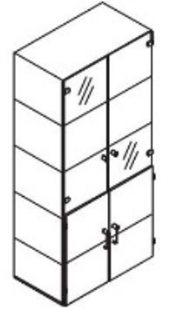 Dokumenty wymagane do złożenia wraz z ofertą :Szafa musi posiadać certyfikat zgodności z normami dotyczącymi jakości mebli danego rodzaju: PN-EN 14073-2:2006, wystawiony przez niezależną jednostkę certyfikującą.Wymiary:80,1 (szer.) x 46 (gł.) x 178,2 (wys.) cmWykonanie: Korpus: 18 mm płyta melaminowana, obrzeże PCV, ściana tylna 18mmWieniec górny i dolny: 18mm płyta melaminowanaCokół: cokół metalowy, lakierowany proszkowo, regulacja poziomu (20 mm), cztery lub sześć punktów regulacji (w zależności od szerokości)Kolorystyka:Dąb naturalny/białyDane techniczne:Korpus szafy wykonany jest z trójwarstwowej płyty wiórowej w klasie higieniczności E1 obustronnie melaminowanej o grubości min 18 mm. Widoczne są wąskie krawędzie zabezpieczone obrzeżem PCV grubości 2mm w kolorze płyty. Krawędzie obrzeża zaokrąglone R=2mm. Korpus szafy połączony jest za pomocą złączy mimośrodowych umożliwiających wymianę poszczególnych elementów w przypadku uszkodzenia. Ściana tylna wpuszczana jest w wyfrezowanie w ścianach bocznych oraz wieńcach korpusu. Kolorystyka ściany tylnej zgodna z kolorystyką korpusu szafy. Wieniec górny oraz dolny nakładany. Front szafy dzielony na część przeszkloną oraz płytową. Fronty górne (trzy przestrzenie segregatorowe) należy wykonać z hartowanego, przezroczystego szkła typu float o grubości min 5mm. Drzwi wyposażyć w zawiasy z kątem otwarcia min 110° oraz jednopunktowe uchwyty satynowane.Fronty dolne (dwie przestrzenie segregatorowe) należy wykonać z trójwarstwowej płyty wiórowej w klasie higieniczności E1 obustronnie melaminowanej w kolorze dąb natura o grubości min 18mm. Widoczne wąskie krawędzie zabezpieczyć obrzeżem PCV grubości 2mm w kolorze płyty. Krawędzie obrzeża zaokrąglić R=2mm. Drzwi wyposażyć w zawiasy obiektowe z kątem otwarcia min 110°. Fronty zamykane zamkiem baskwilowym z wymienną wkładką patentową wyposażoną w dwa klucze łamane. Zamek powinien posiadać możliwość zastosowania klucza master, który pozwala na otwarcie wielu zamków tym samym kluczem. We froncie prawym zamontowany uchwyt dwupunktowy o rozstawie 128mm zintegrowany z cylindrem zamka. We froncie lewym analogiczny uchwyt niezintegrowany z zamkiem.  Szafa wyposażona w półkę metalową wykonane z profilowanej blachy stalowej o grubości min 1mm, lakierowanej proszkowo na kolor biały . Dla zachowania sztywności konstrukcji półki wymagane jest zastosowanie metalowych wzmocnień podłużnych. Półki metalowe należy wyposażyć w podpórki typu secura zapobiegające przypadkowemu wysunięciu półki. Półka powinna mieć możliwość regulacji położenia na całej wysokości szafy co max. 30-35mm. Dopuszcza się rozwiązanie równoważne:  Półki wykonane z płyty wiórowej, trójwarstwowej obustronnie laminowanej (melamina), zabezpieczone obrzeżem o grubości min. 2 mm, zaokrąglonym R=2mm.Szafa posadowiona jest na cokole metalowym, wykonanym ze stali lakierowanej proszkowo. Cokół wyposażony jest w stopki poziomujące w zakresie min 15mm. Po zamontowaniu cokołu poziomowanie odbywa się od wewnątrz szafy za pomocą klucza imbusowego. Wysokość cokołu ok 7cmCokół przesłoniony jest  listwą frontową wykonaną z trójwarstwowej płyty wiórowej w klasie higieniczności E1 obustronnie melaminowanej w kolorze korpusu. 7 szt.VII.Szafa ubraniowa pełna 80x46x178 (kolor dąb naturalny)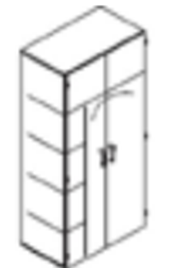 Dokumenty wymagane do złożenia wraz z ofertą :Szafa musi posiadać certyfikat zgodności z normami dotyczącymi jakości mebli danego rodzaju: PN-EN 14073-2:2006,  wystawiony przez niezależną jednostkę certyfikującą.Wymiary:80,1 (szer.) x 46 (gł.) x 178,2 (wys.) cmWykonanie: Korpus: 18mm płyta melaminowana, obrzeże PCV, ściana tylna 18mmWieniec górny i dolny: 18mm płyta melaminowanaCokół: cokół metalowy, lakierowany proszkowo, regulacja poziomu (20 mm), cztery lub sześć punktów regulacji (w zależności od szerokości)Kolorystyka:Dąb naturalny/białeDane techniczne:Korpus szafy wykonany jest z trójwarstwowej płyty wiórowej w klasie higieniczności E1 obustronnie melaminowanej o grubości min 18mm. Widoczne są wąskie krawędzie zabezpieczone obrzeżem PCV grubości 2mm w kolorze płyty. Krawędzie obrzeża zaokrąglone R=2mm. Korpus szafy połączony jest za pomocą złączy mimośrodowych umożliwiających wymianę poszczególnych elementów w przypadku uszkodzenia. Ściana tylna wpuszczana jest w wyfrezowanie w ścianach bocznych oraz wieńcach korpusu. Kolorystyka ściany tylnej zgodna z kolorystyką korpusu szafy. Wieniec górny oraz dolny nakładany.  Fronty nachodzą na wieńce. Drzwi wyposażone są w zawiasy obiektowe z kątem otwarcia min 270°. Fronty zamykane zamkiem baskwilowym z wymienną wkładką patentową wyposażoną w dwa klucze łamane. Zamek posiada możliwość zastosowania klucza master, który pozwala na otwarcie wielu zamków tym samym kluczem. We froncie prawym zamontowany jest uchwyt dwupunktowy o rozstawie 128mm zintegrowany z cylindrem zamka. We froncie lewym analogiczny uchwyt niezintegrowany z zamkiem. Górna przestrzeń szafy wyposażona jest w półkę płytową wykonaną z trójwarstwowej płyty wiórowej w klasie higieniczności E1 obustronnie melaminowanej w kolorze korpusu i grubości min 25mm. Położenie półki tworzy przestrzeń segregatorową. Pozostała przestrzeń garderobiana wyposażona jest w drążek, montowany poprzecznie (lub wysuwany) i umożliwiający wieszanie wieszaków z garderobą. Szafa posadowiona jest na cokole metalowym, wykonanym ze stali lakierowanej proszkowo. Cokół wyposażony jest w stopki poziomujące w zakresie min 15mm. Po zamontowaniu cokołu poziomowanie odbywa się od wewnątrz szafy. Wysokość cokołu ok 7cmCokół przesłoniony jest  listwą frontową wykonaną z trójwarstwowej płyty wiórowej w klasie higieniczności E1 obustronnie melaminowanej w kolorze korpusu. 22 szt.VIII.Szafa z drzwiami, pełna 40x46x178 (kolor dąb naturalny)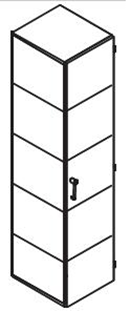 Dokumenty wymagane do złożenia wraz z ofertą :Szafa musi posiadać certyfikat zgodności z normami dotyczącymi jakości mebli danego rodzaju: PN-EN 14073-2:2006,  wystawiony przez niezależną jednostkę certyfikującą.Wymiary:40,1 (szer.) x 46 (gł.) x 178,2 (wys.) cmWykonanie: Korpus: 18mm płyta melaminowana, obrzeże PCV, ściana tylna 18mmWieniec górny i dolny: 18mm płyta melaminowanaCokół: cokół metalowy, lakierowany proszkowo, regulacja poziomu (20 mm), cztery lub sześć punktów regulacji (w zależności od szerokości)Kolorystyka:Dąb naturalny/białeDane techniczne:Korpus szafy wykonany jest z trójwarstwowej płyty wiórowej w klasie higieniczności E1 obustronnie melaminowanej o grubości min 18mm. Widoczne są wąskie krawędzie zabezpieczone obrzeżem PCV grubości 2mm w kolorze płyty. Krawędzie obrzeża zaokrąglone R=2mm. Korpus szafy połączony jest za pomocą złączy mimośrodowych umożliwiających wymianę poszczególnych elementów w przypadku uszkodzenia. Ściana tylna wpuszczana jest w wyfrezowanie w ścianach bocznych oraz wieńcach korpusu. Kolorystyka ściany tylnej zgodna z kolorystyką korpusu szafy. Wieniec górny oraz dolny nakładany.  Fronty nachodzą na wieńce. Drzwi jednoskrzydłowe wyposażone są w zawiasy obiektowe z kątem otwarcia min 110°. Fronty zamykane zamkiem baskwilowym z wymienną wkładką patentową wyposażoną w dwa klucze łamane. Zamek posiada możliwość zastosowania klucza master, który pozwala na otwarcie wielu zamków tym samym kluczem. We froncie prawym zamontowany jest uchwyt dwupunktowy o rozstawie 128mm zintegrowany z cylindrem zamka. Szafa wyposażona w półkę metalową wykonane z profilowanej blachy stalowej o grubości min 1mm, lakierowanej proszkowo na kolor biały. Dla zachowania sztywności konstrukcji półki wymagane jest zastosowanie metalowych wzmocnień podłużnych. Półki metalowe należy wyposażyć w podpórki typu secura zapobiegające przypadkowemu wysunięciu półki. Półka powinna mieć możliwość regulacji położenia na całej wysokości szafy co 32mm.Szafa posadowiona jest na cokole metalowym, wykonanym ze stali lakierowanej proszkowo. Cokół wyposażony jest w stopki poziomujące w zakresie min 15mm. Po zamontowaniu cokołu poziomowanie odbywa się od wewnątrz szafy. Wysokość cokołu ok 7cmCokół przesłoniony jest  listwą frontową wykonaną z trójwarstwowej płyty wiórowej w klasie higieniczności E1 obustronnie melaminowanej w kolorze korpusu. 2 szt.IX.Wieszak ubraniowy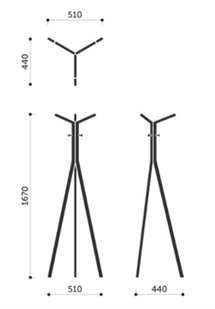 Kolorystyka:Wersje kolorystyczne: RAL 9016 – biały, haczyki: metalik;Dane techniczne:Wieszak ubraniowy wg załączonego wzoru wykonany z profili stalowych o przekrojach:Dolna część wieszaka – elipsa 35x20x1,5 mm;Górna cześć wieszaka – rura fi 20x1,5mm;Uchwyty – pręt fi 10 mm + zatyczka fi 20 mm;Wyposażony w trzy ramiona oraz trzy uchwyty do wieszania ubrań.1 szt.X.Stół konferencyjny 125x405x74cm (kolor biały)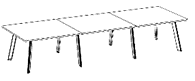 Zestaw składający się z: 2 stołów końcowych o szer. 135cm1 stołu środkowego o szer. 135 cm2 kompletów nóg pośrednich Wymiary:S1-25 x 2 szt.135 (szer.) x 125 (gł.) x 74 (wys.) cm,S1-23135 (szer.) x 125 (gł.) x 74 (wys.) cmS1-21 x 2 szt.60 (szer.) x 95 (gł.) x 70 (wys.) cmKolorystyka:Blat biały 2700/ nogi lakierowane drewniane lub woskowane, dąb natura z chromowanymi stopkamiDane techniczne:Blat wykonany z trójwarstwowej płyty wiórowej grubości min 25mm w klasie higieniczności E1 obustronnie melaminowanej na kolor biały 2700. Wąskie krawędzie zabezpieczone są obrzeżem PCV grubości 2mm w kolorze płyty. Krawędzie obrzeża zaokrąglone R=2mm. Narożniki blatu zaokrąglone R= ok 50mm, maksymalnie R=90 mm. Blat powinien mieć możliwość poziomowania w zakresie 1 cm. Wszystkie wycięcia w blacie (pod konstrukcję i okablowanie) powinny być wykonane na etapie produkcyjnym. Zamawiający nie dopuszcza wykonywania tego typu prac ręcznie. Ramę stelaża wykonano z profilowanej blachy stalowej o grubości min 2mm tworzącej profil otwarty o przekroju ok 35x55mm, dopuszczalne jest odstępstwo +/- 25 mm. Rama powinna być mocowana do blatu za pomocą wpustek tworzywowych lub muf metalowych i śrub imbusowych z gwintem metrycznym. Ze względu na małą trwałość połączenia nie dopuszcza się wkręcania śrub bezpośrednio w płytę. Stelaż lakierowany proszkowo.Nogi stołu wykonane z drewna dębowego o przekroju 34x83mm z tolerancją +/- 5mm, lakierowanego lakierem bezbarwnym lub woskowanego. Od strony zewnętrznej noga zaokrąglona promieniem R=17,5mm lub większym. Wewnętrzne krawędzie pod kątem prostym. Przekrój nogi powinien się zwężać ku dolnej części. Kąt pochylenia nogi w stosunku do blatu mieści się w zakresie 80-85°,  kierowane na zewnątrz. Wszystkie nogi powinny mieć te same wymiary w przekroju na danym poziomie i te same parametry. Nogi mają się zwężać ku dołowi.Noga jest wsparta na stopce z chromowanego aluminium o przekroju dopasowanym do profilu nogi. Wysokość stopki wynosi ok 30mm i posiada wbudowany regulator metalowy poddany chromowaniu, umożliwiający poziomowanie w zakresie min 10mm.  Dopuszczalne jest zastosowanie mechanizmu równoważnegoNoga mocowana za pomocą adaptera stalowego łączącego jednocześnie ramę z nogą za pomocą jednej śruby. Użycie adaptera daje możliwość wielokrotnego montażu oraz demontażu nogi bez utraty stabilności konstrukcji. Nie dopuszcza się zastosowania konstrukcji spawanej.W nodze powinien się znaleźć kanał kablowy, maskowany drewnem tego samego rodzaju, co noga.Nogi końcowe modułów prostych ustawione pod kątem 45° w stosunku do krawędzi blatu, nogi pośrednie (łączące dwa blaty) ustawić prostopadle do dłuższej krawędzi. Od strony wewnętrznej dwie nogi wyposażone w wyfrezowaną przestrzeń po całej długości nogi, umożliwiającą pionowe prowadzenie okablowania. Wyfrezowanie zamaskowane za pomocą zaślepki wykonanej z litego drewna w kolorze nogi.1 szt.XI.Fotel obrotowy 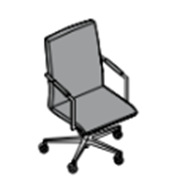 Dokumenty wymagane do złożenia wraz z ofertą :Atest badań wytrzymałościowych w zakresie bezpieczeństwa użytkowania zgodnie z normami PN-EN 16139:2013, PN-EN 1728:2012, PN-EN 1022:2007Wymiary:wys. siedziska 44-56 cm, głęb. siedziska 46 cm, szer. siedziska 52 cm,  ogólna wysokość 98-108 cm, ogólna głębokość 71 cm, ogólna szerokość 71cmKolorystyka:BR-126Dane techniczne:fotel z niskim oparciem i podłokietnikami chromowanymi z nakładką z tkaniny jak na siedzisku i oparciu w kolorze BR-126, podstawa fotela pięcioramienna wykonana z aluminium polerowanego o średnicy 700 mm, dający pełną stabilność, wyposażony w podwójne rolki samohamowne o średnicy 60 mm, do podłóg twardych co pozwala na zabezpieczenie przed przypadkowym odsunięciem w czasie siadania i wstawania ale jednocześnie umożliwiające swobodne przemieszczanie się w czasie pracy.  fotel wyposażony w mechanizm z systemem sprężystego siedzenia oraz regulację wysokości siedziska, preferowany jest mechanizm odchylający typu Rocker, umożliwiający odchylanie całości siedziska i oparcia do tyłu i pochylanie do przodu (eliminacja ucisku na uda podczas pracy przy biurku). 
Niezależnie od zastosowanego mechanizmu powinien on posiadać funkcję blokowania odchyłu.podłokietniki stanowią element rury stalowej zacinanej na ostro, o średnicy  22mm. Tylna część podłokietnika wygięta w łuk odwzorowujący kształt oparcia, narożniki podłokietnika łączone w technologii  zapewniającej estetyczną i gładką spoinę. Dopuszczalne rozwiązanie to odlane z jednego elementu podłokietniki z miękką nakładką z poliuretanu.podłokietniki przytwierdzone od spodu siedziska oraz od tyłu do oparcia za pomocą elementów mocujących w taki sposób, aby na zewnątrz oparcia nie były one widoczne wyprofilowane oparcie wykonane z sklejki liściastej, giętej z tapicerowaną poduszką o grubości min. 35 mm na oparciu, dopuszczalne jest użycie stelaża metalowego o parametrach niegorszych niż wyspecyfikowane. poduszki oparcia i siedziska wykonane z trudno zapalnej pianki poliuretanowej odpornej na odkształcenia, o podwyższonej twardości i elastyczności min. 40%, odpornej na ściskanie wielokrotne – strata grubości zgodnie z normą EN ISO 3385. siedzisko o gr. min. 50 mm, wykonane ze sklejki liściastej, pianki poliuretanowej oraz pasów tapicerskich. Poduszka siedziska posiada zaokrąglenie krawędzi przedniej w celu zmniejszania ucisku na mięśnie ud i zapobiega drętwieniu kończyn dolnych podczas utrzymywania pochylonej do przodu pozycji ciała.  Dopuszczalne jest użycie stelaża metalowego o parametrach mechanicznych niegorszych niż powyżej określone (m.in. odpowiednie wyprofilowanie). W przypadku oparcia i siedziska stelaż powinien być zalany trudnopalną pianką poliuretanową o gęstości min. 80kg/m3.fotel tapicerowany wysokiej jakości tkaniną o nowoczesnym wzorze i miękkiej nieregularnej strukturze, o podwyższonych walorach użytkowych – wysokiej odporności na ścieranie do intensywnego użytkowania, odporności na uszkodzenia oraz łatwości dopasowania się do form; składającą z:  92% wełna/ 8% Polyamid, barwioną bez użycia metali ciężkich. Ciężar: 457 g/ m2, Odporność na światło: 5-8 (zgodnie z normą EN ISO 105-B02), Odporność na zapalenie: od żarzącego się czynnika zapalnego (-1) i od zapalonej zapałki (-2)zgodnie z normą BS EN 1021 -1,  BS EN 1021-2, odporność na ścieranie powyżej 100 tys. cykli Martindale;  kolorystyka do akceptacji przez inwestora.16 szt.XII.Stół 160x80x74(blat biały, stelaż dąb lub malowany proszkowo w przypadku stelaża stalowego)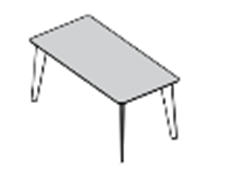 rozw. altern.: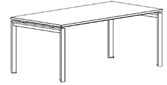 Dokumenty wymagane:deklaracja właściwości użytkowych płyty blatuatest badań wytrzymałościowych w zakresie bezpieczeństwa użytkowania zgodnie z normami PN-EN 15372:2016, PN-EN 1730:2013Wymiary:blat szerokość 1600 mm, blat głębokość 800 mm, wysokość 740 mm  Kolorystyka:Stelaż dąb(lub do uzgodnienia z Zamawiającym w przypadku stelaża stalowego) /blat kolor białyDane techniczne:podstawa - stelaż 4-nożny jako element łączony z elementów sklejki bukowej o grubości 24mm, klejonych, stanowiący dwie pary nóg, wzmocniony  wspornikami sklejkowymi tej samej grubości co stelaż, przytwierdzonymi do nóg za pomocą stabilnych elementów rozłącznych. Stelaż z wyraźnie zaznaczonymi nogami o zmiennej szerokości, zwężającymi się ku dołowi. Nogi nie wychodzą poza obrys blatu, wykończone stopkami z tworzywa PE, o wysokich parametrach odporności na uszkodzenia i zmianę wybarwienia. Dopuszczalne rozwiązanie: stelaż stalowy z kształtownika o wymiarach min. 60x20mm. Konstrukcja stalowa ze wzmocnieniem w postaci kształtownika. Wszystkie połączenia spawane powinny być wykonane w sposób niewidoczny. stelaż barwiony w kolorze dąb, dla zwiększenia ochrony dodatkowo pokryty lakierem wodnym lub w przypadku stelaża stalowego malowane proszkowo,nogi w przypadku stelaża stalowego powinny być wyposażone w zamki do montażu belek podblatowych, górna część zamka stanowi jednocześnie dystans pomiędzy blatem a nogą stelaża. Dystans zakończony dekoracyjną zaślepką chromowaną. blat stołu wykonany z wysokoodpornej płyty z zagęszczonych włókien drzewnych, zabarwionej w masie na czarno, o wysokiej gęstości ˃1000 kg/m3, bez doklejanego brzegu z materiału obcego, pokryty wysokiej jakości wielowarstwową powłoką filmów melaminowych z obu stron płyty. Dopuszczalne jest wykonanie blatu z płyty trudnopalnej MDF pokrytej laminatem HPL i laminatem przeciwprężnym od spodu.   W celu wydłużenia cyklu życia produktu przy ponownych montażach i demontażach, nie dopuszcza się mocowania blatów za pomocą wkrętów wkręcanych bezpośrednio w blat.blat  ma być wykonany z płyty posiadającej odporność na wilgoć potwierdzoną  badaniem wg normy EN 13329, klasyfikacja ogniowa zgodnie z EN13501-1, produkt trudno palny, odporność na ścieranie, uderzenia i zarysowania - badanie wg normy EN 14323, odporność na działanie środków chemicznych zgodnie z EN 438-2,kolorystyka laminatu płyty blatu: biała,  grubość blatu min. 12 mm 1 szt.XIIa.Stół 80x80x74(blat biały,stelaż dąb)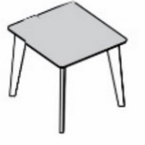 rozw. altern.: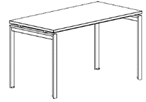 Dokumenty wymagane:deklaracja właściwości użytkowych płyty blatuatest badań wytrzymałościowych w zakresie bezpieczeństwa użytkowania zgodnie z normami PN-EN 15372:2016, PN-EN 1730:2013Wymiary:blat szerokość 800 mm, blat głębokość 800 mm, wysokość 740 mmKolorystyka:Stelaż dąb/blat kolor białyDane techniczne:podstawa - stelaż 4-nożny jako element łączony z elementów sklejki bukowej o grubości 24mm, klejonych, stanowiący dwie pary nóg, wzmocniony  wspornikami sklejkowymi tej samej grubości co stelaż, przytwierdzonymi do nóg za pomocą stabilnych elementów rozłącznych. Stelaż z wyraźnie zaznaczonymi nogami o zmiennej szerokości, zwężającymi się ku dołowi. Nogi nie wychodzą poza obrys blatu, wykończone stopkami z tworzywa PE, o wysokich parametrach odporności na uszkodzenia i zmianę wybarwienia. Dopuszczalne rozwiązanie: stelaż stalowy z kształtownika o wymiarach min. 60x20mm. Konstrukcja stalowa ze wzmocnieniem w postaci kształtownika. Wszystkie połączenia spawane powinny być wykonane w sposób niewidoczny. stelaż barwiony w kolorze dąb, dla zwiększenia ochrony dodatkowo pokryty lakierem wodnym lub w przypadku stelaża stalowego malowane proszkowo,nogi w przypadku stelaża stalowego powinny być wyposażone w zamki do montażu belek podblatowych, górna część zamka stanowi jednocześnie dystans pomiędzy blatem a nogą stelaża. Dystans zakończony dekoracyjną zaślepką chromowaną. blat stołu wykonany z wysokoodpornej płyty z zagęszczonych włókien drzewnych, zabarwionej w masie na czarno, o wysokiej gęstości ˃1000 kg/m3, bez doklejanego brzegu z materiału obcego, pokryty wysokiej jakości wielowarstwową powłoką filmów melaminowych z obu stron płyty. Dopuszczalne jest wykonanie blatu z płyty trudnopalnej MDF pokrytej laminatem HPL i laminatem przeciwprężnym od spodu.   W celu wydłużenia cyklu życia produktu przy ponownych montażach i demontażach, nie dopuszcza się mocowania blatów za pomocą wkrętów wkręcanych bezpośrednio w blat.blat  ma być wykonany z płyty posiadającej odporność na wilgoć potwierdzoną  badaniem wg normy EN 13329, klasyfikacja ogniowa zgodnie z EN13501-1, produkt trudno palny, odporność na ścieranie, uderzenia i zarysowania - badanie wg normy EN 14323, odporność na działanie środków chemicznych zgodnie z EN 438-2,kolorystyka laminatu płyty blatu: biała,  grubość blatu min. 12 mm 1 szt.XIII.Krzesło z oparciem 40-39x43-44x43-46cm (kolor siedziska biały, stelaż dąb, dopuszczalne wybarwienie grafitowe)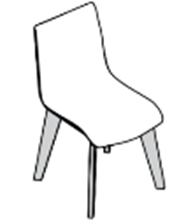 Dokumenty wymagane do złożenia wraz z ofertą:atest badań wytrzymałościowych w zakresie bezpieczeństwa użytkowania zgodnie z obowiązującymi normami atest z badań odporności na zapalenie sklejkiWymiary:wys. siedziska 43-46 cm, głęb. siedziska 40-44 cm, szer. siedziska 43-45 cm, ogólna wysokość 83-86 cm, ogólna głębokość 50-55cmKolorystyka:Kolor siedziska biały/stelaż dąb/grafitDane techniczne:Podstawa - stelaż 4-nożny jako element łączony z elementów sklejki bukowej lub dębowej o grubości 24mm, klejonych, stanowiący dwie pary nóg, wzmocniony  wspornikami sklejkowymi tej samej grubości co stelaż, przytwierdzonymi do nóg za pomocą stabilnych elementów rozłącznych. Stelaż z wyraźnie zaznaczonymi nogami o zmiennej szerokości, zwężającymi się ku dołowi, wykończone stopkami z tworzywa PU, o wysokich parametrach odporności na uszkodzenia i zmianę wybarwienia. Nogi powinny być zaoblone i zamocowane pod kątem 63-68 stopni względem podłoża, zwężające się ku dołowi.Stelaż barwiony na kolor dąb (lub grafit), dla zwiększenia ochrony dodatkowo lakierowany lakierem poliuretanowym. Siedzisko wraz z oparciem wykonane jako jeden element  z wyprofilowanej sklejki liściastej o grubości 9 mm. Sklejka gięto-klejona o wysokiej jakości, o gęstości 750-800 kg/m3, z oszlifowanymi krawędziami i kantami dodatkowo owoskowanymi, o zwiększonej odporności na uszkodzenia, z widoczną strukturą sklejki o przekroju 3 warstwy poprzeczne brzozowe, 5 warstw wzdłużnych bukowych. Siedzisko z oparciem  dodatkowo pokryte laminatem HPL lub CPL w kolorze białym. Oparcie powinno posiadać wygięcie umożliwiające podparcie lędźwiowe.Krawędź przednia siedziska posiada zaokrąglenie w celu zmniejszenia ucisku na mięśnie ud i zapobiegania drętwieniu kończyn dolnych podczas utrzymywania pochylonej do przodu pozycji ciała, mocowanie siedziska z podstawą z wykorzystaniem złącz śrubowych. 10 szt.XIIIaEkran tapicerowany180x(2,5)x min. 44hEkran frontowy gr. min. 25 mm (w najgrubszym miejscu), wysokość ponad blat po zamontowaniu min. 42 cm. Ekran montowany za pomocą metalowych uchwytów do blatu. Nie dopuszcza się montażu ścianki bezpośrednio do blatu biurka.Ekran musi być tapicerowany tkaniną wełnianą lub poliestrową.Klasa pochłaniania dźwięku: B. Współczynnik pochłaniania dźwięku min αw = 0,85. Należy załączyć do ofertyWewnątrz panelu musi znajdować się specjalna konstrukcja, gwarantująca stabilność ścianki i jednocześnie umożliwiająca jej wielokrotny montaż i demontaż do stelaża biurka.Kolor tapicerki: do uzgodnienia z Zamawiającym9 szt.